看到新月的消息没有被接受，或者没有办法告诉有关负责人看到新月的消息，这种人封斋和开斋的教法律例حكم صوم وفطر من ردت شهادته أو لم يتمكن من إخبار المسئولين[باللغة الصينية ]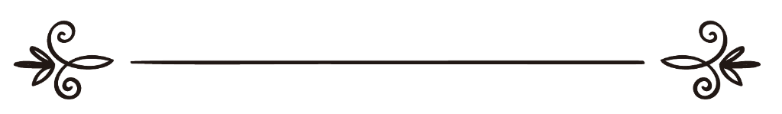 来源：伊斯兰问答网站مصدر : موقع الإسلام سؤال وجواب编审: 伊斯兰之家中文小组مراجعة: فريق اللغة الصينية بموقع دار الإسلام看到新月的消息没有被接受，或者没有办法告诉有关负责人看到新月的消息，这种人封斋和开斋的教法律例问：如果一个人看到新月的消息没有被接受，或者他没有办法告诉有关负责人看到新月的消息，他是否要独自封斋？同样，如果这是针对开斋节而言，他是否要独自开斋？答：一切赞颂，全归真主。“有的学者主张他要独自封斋，而正确的做法就是他不能独自封斋，也不能独自开斋，而应该与众人一起封斋，一起开斋，因为真主的使者（愿主福安之）说：“要在你们封斋的那一天封斋，要在你们开斋的那一天开斋。”如果他是在旷野之中，独自一人，那么 他可以按照自己所看到了新月而封斋和开斋。”德高望重的谢赫阿卜杜•阿齐兹•本•巴兹（愿主怜悯之）的著作《法特瓦和各类文章全集》(15 / 72، 73)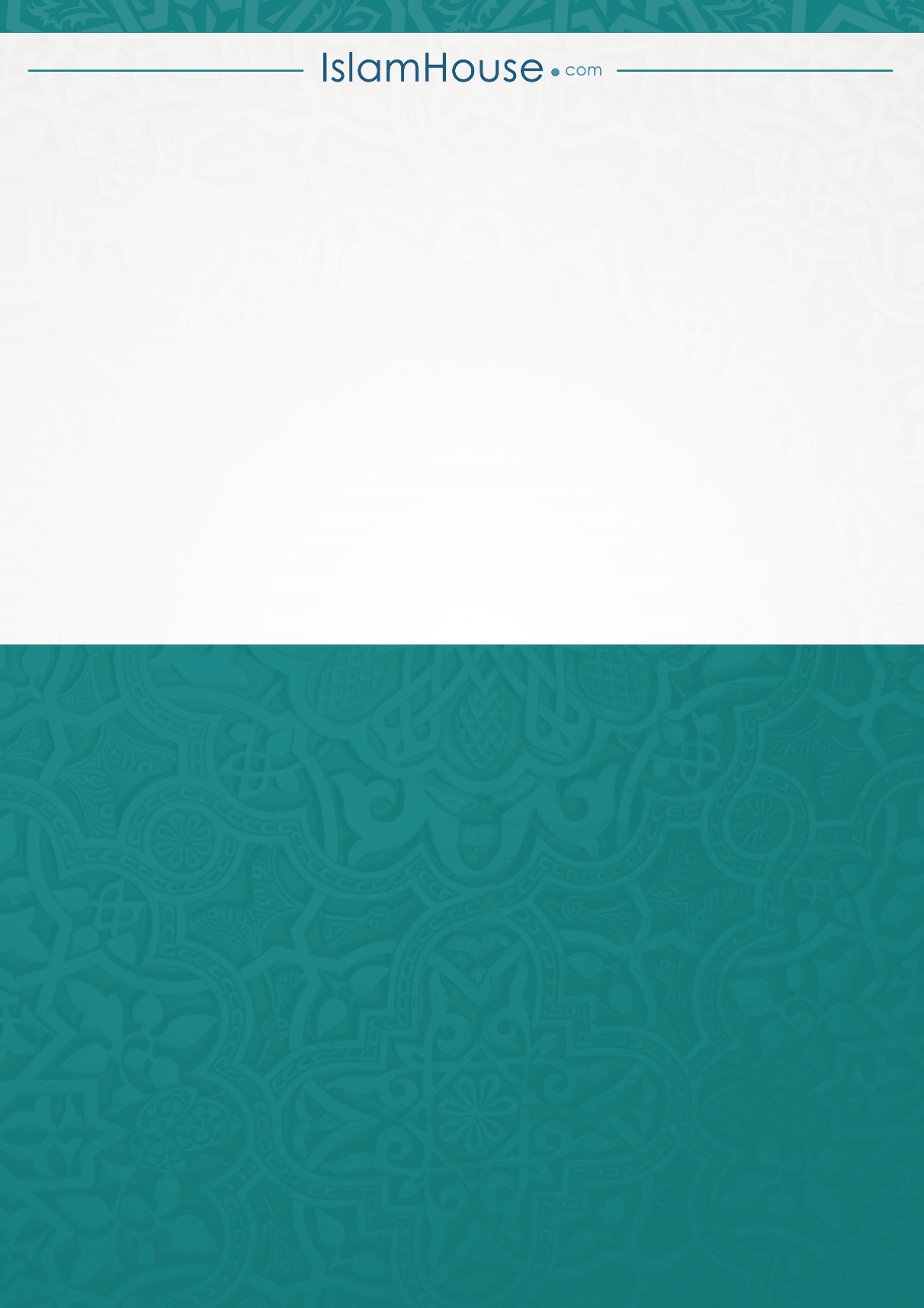 